Снятие гелевых ногтей. Тема, являются ли наращенные ногти данью моде, и так ли уж невыносимо обойтись без приобретенной красоты, поистине неисчерпаема  –  многие поклонники новомодного течения, посвященного натуральной естественности, наверняка настойчиво станут доказывать счастливым обладательницам шедевров ногтевого дизайна, что, по меньшей мере, «сегодня это не носят», ну , а по большей  –  что после проведения процедуры наращивания ногтей вы навсегда распрощаетесь с нормальным и здоровым видом собственных ноготков, что материалы для наращивания крайне негативно сказываются на здоровье, что…впрочем, достаточно страшилок – попробуем немого разобраться в ситуации.  О том, что приобретенная красота, увы, сравнительно недолговечна, и ее необходимо регулярно обновлять, все женщины знают не понаслышке - возьмем, к примеру, самую распространенную процедуру - окрашивание волос.  Не правда ли, что по истечении определенного срока дама, решившаяся на кардинальную смену имиджа, вновь садится в парикмахерское кресло, и процесс превращения к примеру, шатенки в блондинку начинается сначала - правда, с небольшими поправками - как правило, мастеру придется заново окрашивать только отросшие у корней волосы натурального цвета…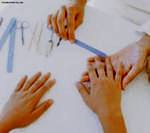   А еще, женщине, принявшей решение изменить цвет волос, следом придется вносить изменения и в арсенал средств по уходу за ними - обычный шампунь следует заменить на шампунь для окрашенных волос, то же касается масок и бальзамов.  Однако такое положение вещей давно уже никого не шокирует, и считается вполне нормальным.  Что касается процедуры наращивания ногтей, в этом случае ситуация также является сходной - существуют определенные правила и приемы по уходу за такими ноготками, и именно точное соблюдение всех этих правил гарантирует Вам комфортабельный, длительный, и безопасный для здоровья процесс эксплуатации наращенной красоты.  Однако, приходит момент, когда Ваш парикмахер может посоветовать Вам сделать небольшой перерыв - это означает, что в такой период необходимо оказать повышенное внимание «уставшей » шевелюре, и с удвоенной энергией побаловать ее восстанавливающими масками и бальзамами; та же ситуация происходит, когда речь пойдет о наращенных ноготках.  Примерно раз в несколько месяцев - это зависит от индивидуальных особенностей каждой клиентки, грамотный мастер предложит вам устроить ноготкам отпуск, снять наращенный материал и предложить пройти курс восстанавливающих процедур.  Существует несколько методов расставания с гелевыми ногтями; постараемся подробнее остановиться на наиболее щадящем и зарекомендовавшим себя с наилучшей стороны у мастеров ногтевой эстетики.  Итак, для снятия гелевых ногтей Вам понадобятся:· Безацетоновая жидкость для снятия лака( в случае, если проводилось наращивание «под лак»)· Типсорез· Пилки для искусственных ногтей (в идеале следует воспользоваться фрезером)· Маникюрный лак· Закрепитель для лака· Моментальная сушка· Масло для кутикулы· Безворсовые салфетки· Средство з-в-1  Типсорезом по максимуму уберите длину ногтя, и аккуратными движениями, всегда направленными в одну сторону, например, от кутикулы к свободному краю ногтя, начинайте спиливать слой материала (если имелось лаковое покрытие, предварительно удалите его безацетоновой жидкостью для снятия лака); до тонкого слоя. Ни в коем случае не старайтесь за один раз спилить весь материал до ногтевой пластины!!  Тщательно удалите опил, обезжирьте ногти при помощи средства 3-в-1.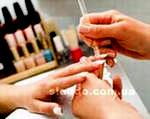   Нанесите на ноготь лак, воспользуйтесь для быстрого высыхания моментальной сушкой, покройте слоем закрепителя, и вотрите кутикулу и околоногтевую кожицу масло для кутикулы легкими массажными движениями.  Такой комплекс процедур необходимо проводить до тех пор, пока ногтевая пластина полностью не обновится, и отдохнувший ноготок вновь будет готов к наращиванию; сроки обновления пластины у каждого индивидуальны, однако если в положенное время проводить снятие наращенных ногтей, то проблемы с состоянием собственных будут практически исключены!